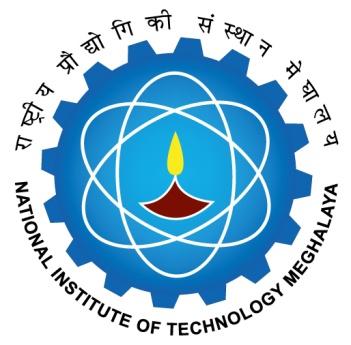 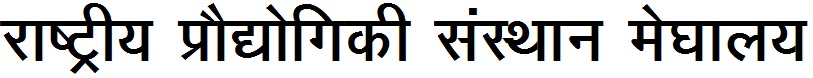 SUPERVISOR(S) ALLOTMENT FORM (Allotment of Supervisor/Co-supervisor to be taken care by the concerned DRC.The HoD should forward the filled form of the scholar(s) if he/she has successfully completed his/her course work. (Consent and CV of the external co-supervisor (if any) to be attached with this form.)Department:___________________________________________Verified that the proposed supervisor(s) and co-supervisor(s) is/are eligible for supervising the PhD scholar as per norms of the Institute. Remarks by DRC Chairman:____________________________________________________________________________________Signature of DRC Chairman___________________________________________________________________________________________________________Forwarded to Dean (AA)Recommended/Not RecommendedDean (AA)Approved/Not ApprovedDirectorSl. No.Scholar’s Name & Roll No.Date of AdmissionCategory (Full Time/Sponsored (Part Time)Broad area of ResearchProposed Supervisor’s Name & SignatureProposed Co-Supervisor’s Name & SignatureRemarks1234Name & Signature of the DRC members:Name & Signature of the DRC members:Name & Signature of the DRC members:(a)__________________________________________(member)(b)_______________________________________(member)(c)__________________________________________ (member) (d)_______________________________________(member)(e)__________________________________________ (member) (f)_______________________________________(member)